MODEL 3FULL DE COMPROMÍS DE LEGALITZACIÓ COM A EMPRESA/AUTÒNOM/PROFESSIONALEl/la Sr./Sra ..........................................................................................................amb DNI/NIE núm. ...............................................................................................Havent sol·licitat l’ingrés Espai Coworking Guíxols i havent rebut comunicació d’aquesta corporació amb la resolució positiva per fer-la efectiva des de la data...............................................................................................................................MANIFESTOQue em comprometo a constituir l’activitat empresarial dins del termini màxim de sis mesos a partir de la data d’admissió a Coworking Guíxols.En cas de no acomplir aquest requisit, em comprometo a causar baixa de l’espai Coworking Guíxols en un termini màxim de trenta dies a comptar des de l’esgotament del període de sis mesos abans esmentat, segons s’indica al Règim de funcionament del servei vigent que regeix aquest espai detreball.(Signatura de l’emprenedor/a)Sant Feliu de Guíxols, a .............. de .......................................... de 20.............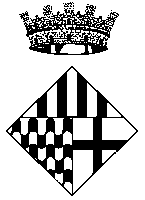 AJUNTMENT DESANT FELIU DE GUÍXOLS[Firma01-01](Document signat electrònicament)[Firma02-01]